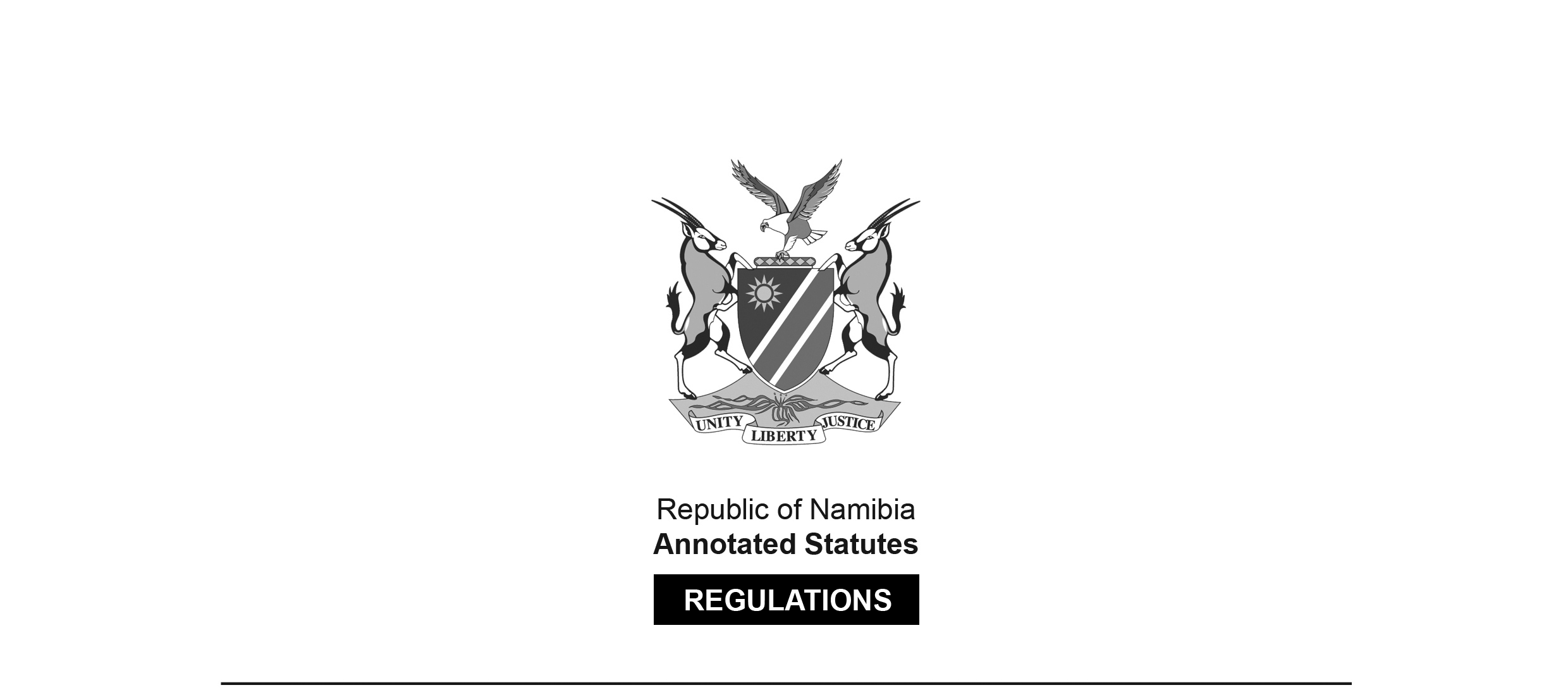 REGULATIONS SURVIVING IN TERMS OFNursing Act 8 of 2004section 65(2)Nursing Professions Act, 1993: Regulations relating to the Advanced University Diploma in Critical Care NursingGovernment Notice 196 of 2000(GG 2392)came into force on date of publication: 7 August 2000These regulations were made on the recommendation of the Nursing Board in terms of section 48 of the Nursing Professions Act 30 of 1993, which was repealed by the Nursing Act 8 of 2004. Pursuant to section 65(2) of the Nursing Act 8 of 2004, any regulation made under the repealed legislation must be regarded as having been made in terms of the corresponding provision of the Nursing Act 8 of 2004, insofar as it is not inconsistent with that Act.ARRANGEMENT OF REGULATIONS1.	Definitions2.	Conditions for approval of nursing school3.	Curriculum for course4.	Duration of course5.	Requirements for admission to course6.	Lectures, demonstrations and clinical training7.	Requirements for admission to examinations8.	Completion and termination of course9.	Application of regulations10.	Repeal of regulationsDefinitions1.	In these regulations, unless the context otherwise indicates, a word or expression defined in the Act has a corresponding meaning, and -“course” means the course leading to the Advanced University Diploma in Critical Care Nursing;“nursing school” means a department or subdepartment of a university which offers professional nursing education at basic and post-basic level;“student” means a student enrolled for the course; and“the Act” means the Nursing Professions Act, 1993 (Act No. 30 of 1993).[The Nursing Professions Act 30 of 1993 has been replaced by the Nursing Act 8 of 2004.]Conditions for approval of nursing school2.	(1)	The Board may, subject to subregulations (2) and (3), approve a department or subdepartment of a university as a nursing school, if -(a)	the Board is satisfied that the tuition or training intended to be offered in relation to the course by the department or subdepartment complies with the minimum requirements of the curriculum and the standard of education and examinations prescribed by these regulations;(b)	the person in charge of the nursing school is a registered general nurse and is designated to the Board;(c)	the members of the nursing staff who give clinical instruction to students in that nursing school have additional qualifications that are registered against their names in terms of section 25(2) of the Act;(d)	the lecturers and demonstrators in that nursing school are in possession of qualifications approved by the Board; and(e)	the facilities for the conduct of teaching are satisfactory in the opinion of the Board.(2)	If the Board is of the opinion that a department or subdepartment of a university, in respect of which an application for approval is received, does no fully comply with the minimum requirements prescribed, but that such non-compliance will not substantially affect the standard of the tuition or training intended to be offered in relation to the course, the Board may approve the department or subdepartment conditionally for a period not exceeding six months.(3)	If, after the expiry of the period of six months, the department or sub- department still does not comply with the prescribed minimum requirements, the conditional approval may, for good cause shown, be extended for a further period not exceeding six months or be revoked, as the Board may decide.Curriculum for course3.	(1)	The curriculum for the course shall consist of the following subjects:(a)	medical and surgical subjects;(b)	critical care nursing;(c)	health care systems;(d)	research methodology and interpretation of data; and(e)	the law governing the practice of nursing and critical care, and the rules regarding acts and omissions of registered nurses which constitute improper conduct or misconduct.(2)	The subjects referred to in subregulation (1) shall be taught at an applied level throughout the course.Duration of course4.	(1)	The duration of the course shall not be less than one year, and the course shall be undertaken on a full-time basis.(2)	Where a student transfers from one nursing school to another, that student shall, unless the Board determines otherwise, commence the course afresh.Requirements for admission to course5.	Any person who wishes to register for the course shall be required to -(a)	hold a grade 12 certificate or any other equivalent qualification;(b)	hold an approved diploma in general nursing science and midwifery science;(c)	together with his or her application for admission, furnish the nursing school concerned with proof of his or her registration as a student nurse or a student midwife with the Board;(d)	have not less than two years’ experience as a registered nurse; and(e)	have been granted permission to do the course by the Board.Lectures, demonstrations and clinical training6.	A student shall -(a)	attend the lectures and demonstrations prescribed in the curriculum; and(b)	throughout the duration of the course receive clinical training and do night assignments, in the subjects referred to in regulation 3(1).Requirements for admission to examinations7.	(1)	A student shall be admitted to the examinations, if the student -(a)	has completed the prescribed period of training for the course by the end of the month in which the examinations are conducted;(b)	is, according to the assessment by the nursing school where the course was undertaken, competent and suitable for admission in respect of attitude, approach, insight, knowledge and skills; and(c)	has, at the commencement of the examination period, complied with the provisions of regulation 6.(2)	Every nursing school shall conduct examinations for the course in accordance with the regulations concerning examinations of the University of Namibia.Completion and termination of course8.	(1)	If a student -(a)	successfully completes the course;(b)	for any reason withdraws from the course before completing it; or(c)	is transferred to another nursing school,the person in charge of the nursing school concerned shall notify the Board of that fact.(2)	The notice referred to in subregulation (1) shall contain a record of the theoretical and clinical training which the student concerned has undergone.Application of regulations9.	(1)	These regulations shall, subject to subregulation (2), apply to students who commence or resume their course on or after the date of publication of these regulations.(2)	The Board may permit students registered for the course before the date referred to in subregulation (1) to continue the course in terms of these regulations.Repeal of regulations10.	Government Notice No. R 85 of 16 January 1970 is hereby repealed.